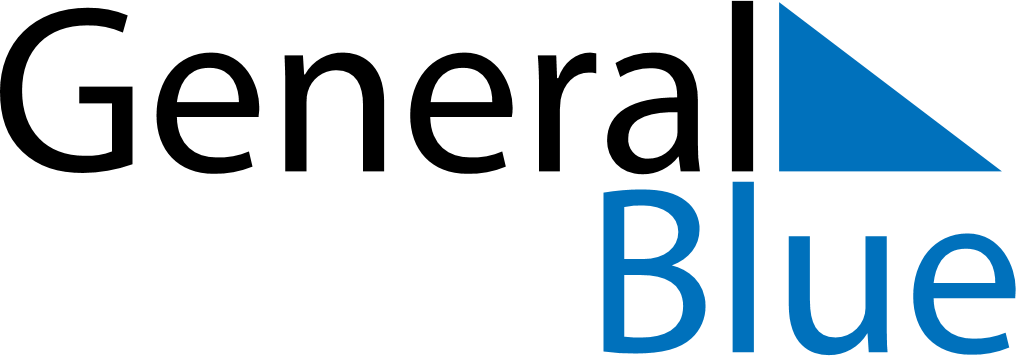 August 2026August 2026August 2026August 2026HungaryHungaryHungaryMondayTuesdayWednesdayThursdayFridaySaturdaySaturdaySunday1123456788910111213141515161718192021222223Saint Stephen’s Day242526272829293031